KURS DLA NAUCZYCIELIW ZAKRESIE PROWADZENIA ZAJĘĆ SZACHOWYCH W SZKOŁACH PODSTAWOWYCH
W PROGRAMIE EDUKACJA PRZEZ SZACHY W SZKOLEOrganizator: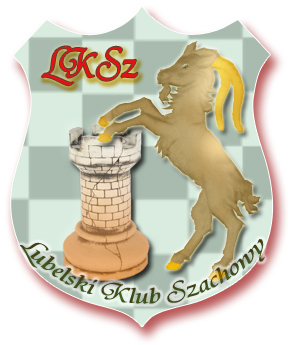 Lubelski Klub Szachowy ul. Biernata z Lublina 20/3, 20-465 Lublin, nr tel: 604-084-134www.szachy.lublin.pl       https://www.facebook.com/szachy.lublin/Kurs obejmuje 72 godziny lekcyjne wykładów prowadzonych przez wykwalifikowanych specjalistów Polskiego Związku Szachowego.Przeszkolenie nauczycieli stanowi jeden z warunków przystąpienia szkoły do programu „Edukacja przez Szachy w Szkole” i otrzymania sprzętu szachowego z PZSzach dla szkół, szczegóły na: www.szachywszkole.pl.Lubelski Klub Szachowy organizuje dla nauczycieli kurs "Edukacja przez szachy w szkole".Termin: termin – 3 weekendy (początek 26-28.11.2021) - termin może zostać przesunięty w przypadku braku wystarczającej ilości chętnych! (min 15)Uczestnictwo i opłata:W kursie mogą wziąć udział nauczyciele dowolnego przedmiotu na podstawie delegacji ze szkoły, w której aktualnie pracują lub inni nauczyciele, również ci pozostający aktualnie bez zatrudnienia, posiadający jednak uprawnienia pedagogiczne (wymagana jest kserokopia uprawnień) – po uiszczeniu opłaty za kurs. Nauczyciele nie muszą znać zasad szachowych!Opłatę za kurs należy uiścić przelewem na konto Lubelskiego Klubu Szachowego:BGŻ BNP Paribas  Nr konta 89 2030 0045 1110 0000 0281 9360Opłata za cały kurs wynosi 600 zł (w tym materiały szkoleniowe dla kursantów i dyplom ukończenia kursu wydany przez Polski Związek Szachowy). Osoby legitymujące się minimum II kategorią szachową mogą być zwolnione z części szachowej i w takim przypadku opłata za kurs wynosi dla nich 300 zł (w tym materiały szkoleniowe).  Zgłoszenia:Zgłoszenia prosimy przysyłać na adres e-mail:szachy.lublin@gmail.com Uwagi końcowe:- Zapraszamy także nauczycieli szkół średnich, - Dodatkowych informacji udziela Zbigniew Pyda, e-mail: szachy.lublin@gmail.com  tel. 604-084-134.Ze względu na dużą ilość pytań w jaki sposób zostanie przeprowadzony kurs, odpowiadamy nie ma innej możliwości jak przeprowadzenie kursu zdalnie on-line! Covid -19 w naszym województwie dalej uniemożliwia stacjonarne przeprowadzenia Kursu!. Zapraszamy!